СодержаниеАктуальность темы воспитания культуры поведения на дороге…………..3  Цель и задачи……………………………………………………………..…….4  Конспект занятия «Правила дорожного движения»………………………..5-7  Литература………………………………………………………………………8Приложение 1...…………………………………………………………………9Приложение 2..………………………………………………………………...10Приложение 3……………………………………………………...….……11-13Приложение 4………………………………..………………………...………141.Актуальность темы воспитания культуры поведения на дороге.С каждым годом проблема детского травматизма на дорогах становится все острее. По статистике основной фактор дорожно-транспортных происшествий-человеческий. Около 80% всех ДТП происходит из-за нарушений водителями правил дорожного движения. Каждой десятой жертвой в них становится ребенок. У младших школьников нет предвидения возможности возникновения опасности в быстро изменяющейся дорожной обстановке. У них отсутствует защитная реакция, свойственная взрослым.Поэтому они часто действуют необдуманно. Могут внезапно выскочить на дорогу перед близко идущим транспортом или неправильно выбрать место для перехода улицы, неосторожны при посадке и высадке из общественного транспорта. Причиной несчастных случаев и аварий с детьми является и езда на велосипедах, роликовых коньках, самокатных средствах по проезжей части дороги, игры на улицах, несоблюдение сигналов светофоров и требований дорожных знаков, хождение по проезжей части дороги при наличии тротуара или обочины. Оказавшись на улице, ребенок автоматически попадает в зону опасности, ему нужно найти быстрый и эффективный выход из сложной ситуации.Именно поэтому детей необходимо не только обучать правилам дорожного движения, но и прививать им устойчивые навыки безопасного поведения в любой дорожной ситуации. Поэтому тема и практическая значимость обучения и воспитания культуры поведения на дороге очень актуальна.2. Цель и задачиЦель: формирование и закрепление сознательного и ответственного отношения к вопросам личной безопасности у учащихся и практических навыков на дороге. 	Задачи:обучить детей навыкам безопасного поведения на дорогах;развивать потребность активного участия в профилактике детского дорожного травматизма;повысить уровень культуры участников дорожного движения;воспитывать  чувство ответственности за себя, как участника дорожного движения.
Форма обучения: комбинированное занятие.Методы: словесный, наглядный, практический.Предварительная работа: наглядный материал (картинки по  теме), изготовление шаблонов для фликеров.3.Конспект занятия «Правила дорожного движения»1.Организационный момент.Приветствие детей. Организация рабочего места.2.Введение в тему.Педагог: -Ребята,  мы  живем  в  городе,  где  встречаем    много легковых  и  грузовых  машин  на  дорогах,   едут  трамваи, троллейбусы, автобусы. Но никто никому не мешает.  -На дороге  множество правил, кто где едет.  Куда и как идти. Их придумали, чтобы  аварий не случилось с тобою на пути.  -Девиз нашего занятия: «Пешеход! Будь на улице пример!»3.Основная часть.Викторина https://nsportal.ru/nachalnaya-shkola/osnovy-bezopasnosti-zhiznedeyatelnosti/2018/01/20/viktorina-po-pddПедагог: -Ребята, а кого называют пешеходом? (Ответы детей). -Кого называют водителем? (Ответы детей).-Что такое тротуар? (Ответы детей).-По проезжей части движутся что …? (машины), а по тротуарам ходят кто…? (люди, пешеходы). -Нужны ли  правила движения по тротуару? Какие?  (При движении по тротуару нужно придерживаться правой стороны, чтобы не мешать идущим навстречу пешеходам). -Все будьте правилу верны: «Держитесь правой стороны».У пешехода есть  помощники, а какие мы сейчас узнаем.   Вам необходимо обсудить в группе и  найти нужный знак для пешеходов  по описанию, показать и назвать его. (Приложение 1) Педагог: -А какие  есть знаки? (знакомство со знаками). Посмотрите – знаки с красным цветом – запрещающие. Знаки  на квадратных или круглых синих табличках - информационные или указательные. (Приложение 2)Физкультурная минутка https://yandex.by/video/preview/?filmId=17031322469215070513&text=физкультминутка%20видео&noreask=1&path=wizard&parent-reqid=1584001568352460-184606491552635754100075-man2-5842&redircnt=1584098164.1Педагог: -Предлагаю  поиграть  в  игру  «Светофор». Если  я  покажу  красный  сигнал,  вы  приседаете,  если  желтый  сигнал  –  хлопаете  в  ладоши,  если  зеленый  – маршируете.  Педагог: -У пешехода есть ещё один помощник. Отгадай, какой?  Он имеет по три глаза,  По три с каждой стороны.  И, хотя, еще ни разу  Не смотрел он всеми сразу  се глаза ему нужны.  Он висит здесь с давних пор  И на всех глядит в упор. (Светофор)  - Вспомните, что обозначают сигналы светофора? (Красный цвет – проезда нет, желтый – будь готов к пути, а зеленый цвет – кати).Музыка:https://yandex.by/video/preview/?filmId=11623836915770011124&text=%D0%BC%D1%83%D0%B7%D1%8B%D0%BA%D0%B0+%D0%B1%D0%B5%D0%B7+%D1%81%D0%BB%D0%BE%D0%B2+%D1%81%D0%BF%D0%BE%D0%BA%D0%BE%D0%B9%D0%BD%D0%B0%D1%8F&noreask=1&path=wizard&parent-reqid=1584001688857229-1210428409770213951100075-vla1-4219&redircnt=1584001903.1Игра "Да, нет”.  Педагог: -Я буду задавать вопросы, а вы хором отвечайте "да” или "нет”. Быстрая в горе езда?- Да. Правила знаешь движения?- Да. Вот в светофоре горит красный свет можно идти через улицу?- Нет. Ну, а зелёный горит, вот тогда можно идти через улицу?- Да. Сел в трамвай, но не взял билет. Так поступать полагается?- Нет. Старушка, преклонные очень года, ты место в трамвае уступишь ей?- Да. Лентяю ты подсказал ответ, что ж ты помог ему этим?- Нет. Молодцы, ребята, запомним, что "нет”, а что "да”, И делать, как нужно, старайтесь всегда!Игра «Собери знак» Педагог: -На  столе  лежат  знаки,  разрезанные  на  несколько  частей.  Каждой  группе  нужно  собрать  один  знак и  рассказать  о  его  значении. (Приложение 3) Педагог: - У пешехода есть ещё один помощник. Отгадай, какой?  Полосатые лошадки поперёк дорог леглиВсе авто остановились Если здесь проходим мы. (Переход-зебра).Практическая работа. Педагог: -Каждый знает, что в тёмное время суток на дороге нужно быть заметным. Поэтому мы с вами сделаем себе фликеры.Изготовление фликеров. (Приложение 4)4.Подведение итогов  занятия.Педагог: -Какие правила нужно выполнять, чтобы сохранить свое здоровье? (ответы детей) -По какой стороне тротуара рекомендуется двигаться пешеходам? (ответы детей) -Как правильно и безопасно перейти улицу (перейти по пешеходному переходу). -Дорогу можно переходить только на... (зелёный свет)-Я  сейчас  проверю,  как  вы  будете  соблюдать  правила.  Игра   «Это  я,  это я, это все мои друзья!». Педагог: -Я  буду  читать  предложения,  и  если  вы  согласны  со  мной,  то  хором отвечаете:  “ Это я, это  я, это  все мои друзья!”, а  если не  согласны, то молчите.  Кто из вас, когда спешит, Перед транспортом бежит?.....  Кто из вас идёт вперёд Только там, где переход? …….Знает кто, что красный светЭто значит- хода нет? ……..Кто летит вперёд так скоро, Что не видит светофора?.....  Знает кто, что свет зелёный Это значит - путь открыт? ……Кто, скажите, из трамвая На дорогу выбегает?.....  Кто из вас, идя домой, Держит путь по мостовой? …….Кто из вас в трамвае тесном Уступает взрослым место? ………4.ЛитератураПравила дорожные знать каждому положено: Познавательные игры с дошкольниками и школьниками./ Авт.-сост. М.С.Коган. – Новосибирск: Сиб. Унив. Изд-во, 2008.Старцева О.Ю. Школа дорожных наук: Профилактика детского дорожно-транспортного травматизма. – М.: Сфера, 2008.          infourok.ru 21.11.2019  10.31   Приложение 1ЗагадкиА здесь, ребята, не до смеха, Ни на чём нельзя здесь ехать, Можно только своим ходом, Можно только пешеходам. (Пешеходная дорожка) Этот знак желает вам доброго пути – Значит, через улицу можно перейти.(Пешеходный переход) Я в кругу с обводом красным, Это значит – тут опасно. Тут, поймите, запрещенье Пешеходного движения. (Движение пешеходов запрещено) Приложение 2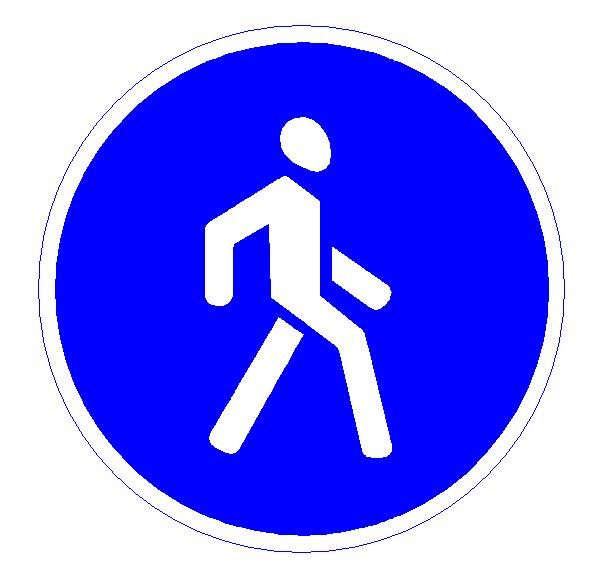 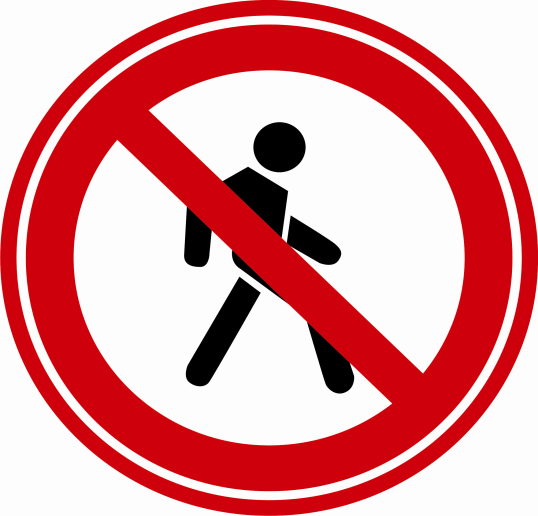 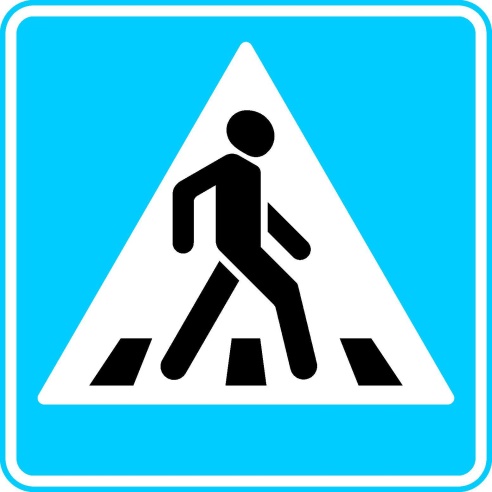 Приложение 3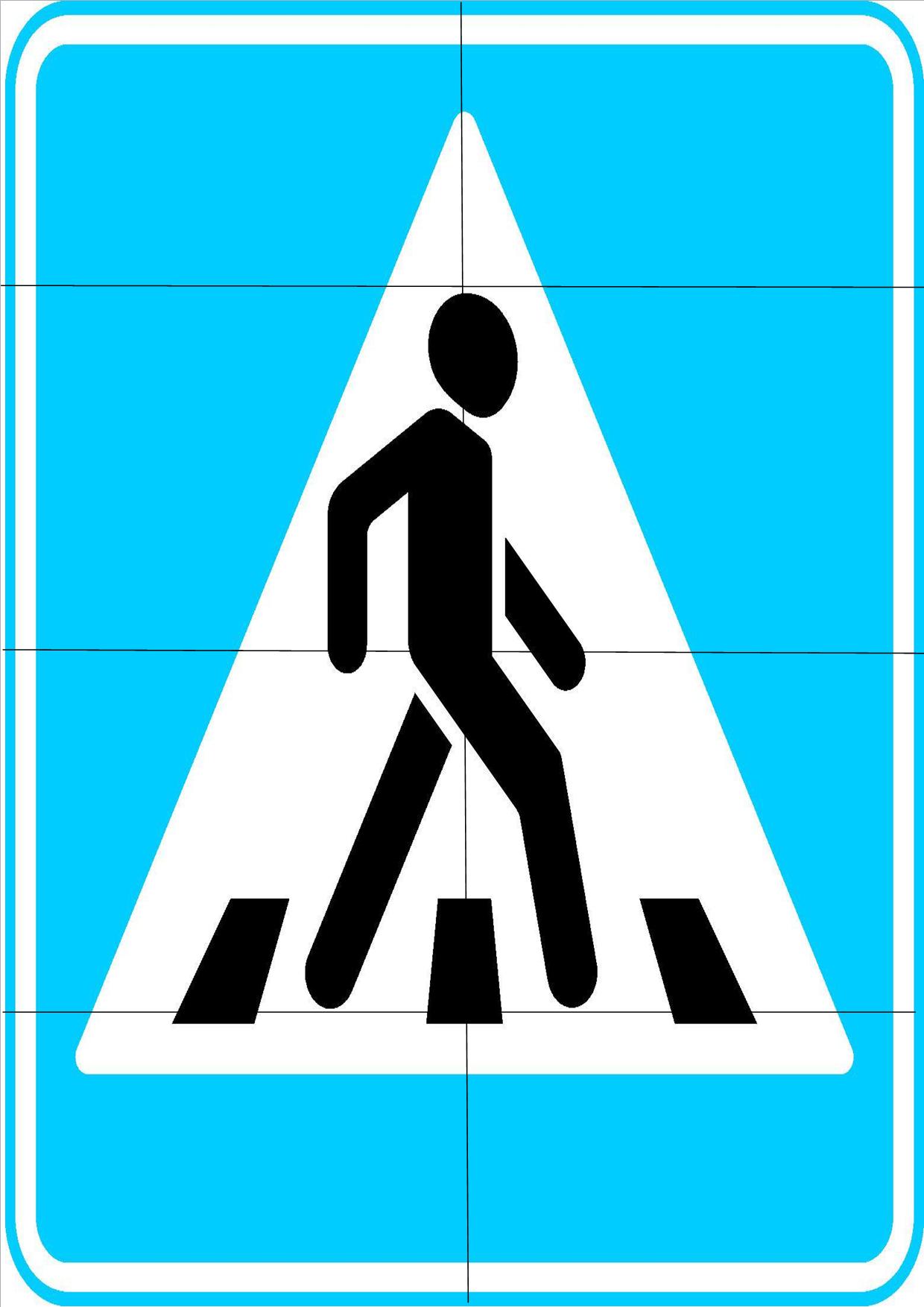 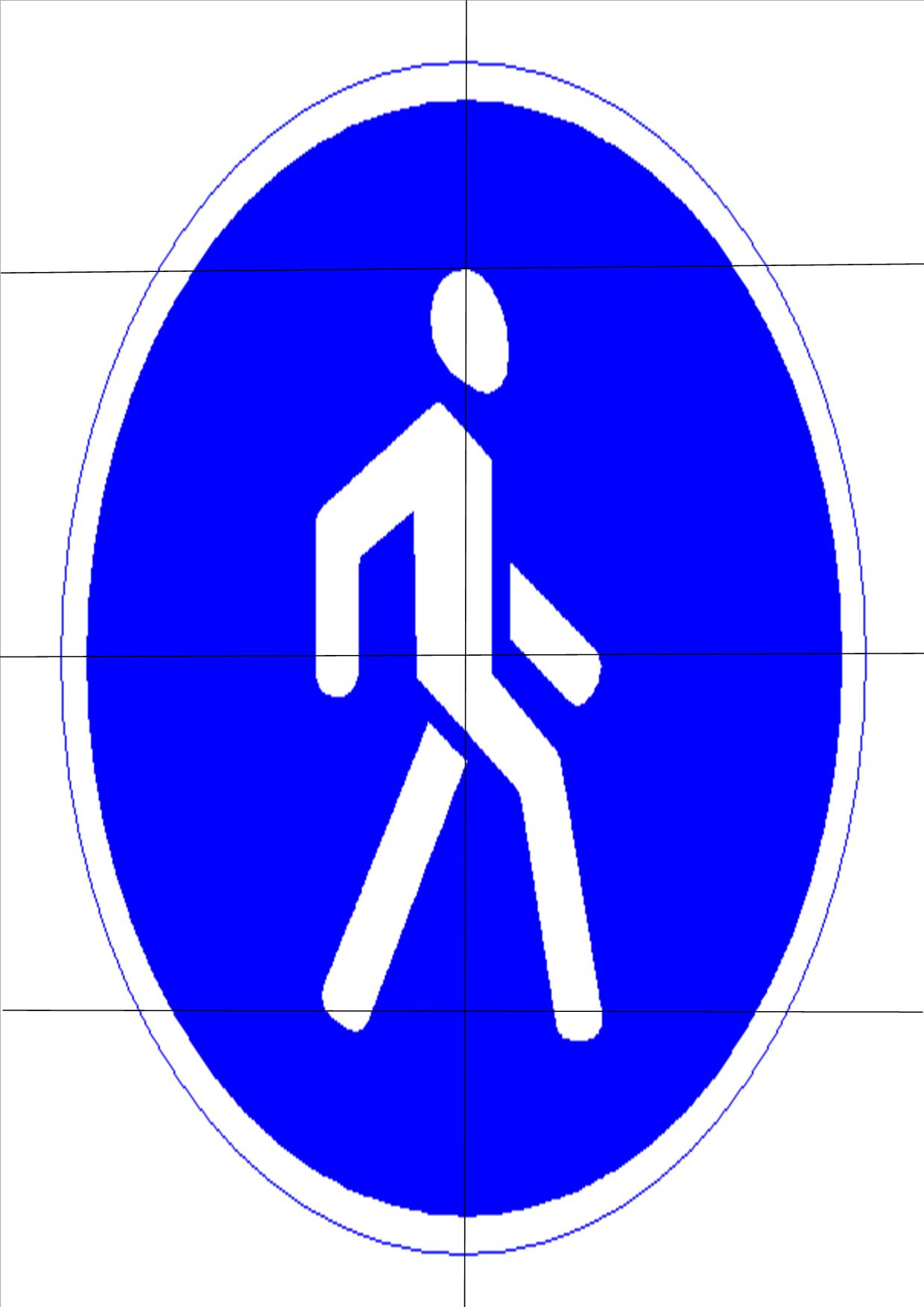 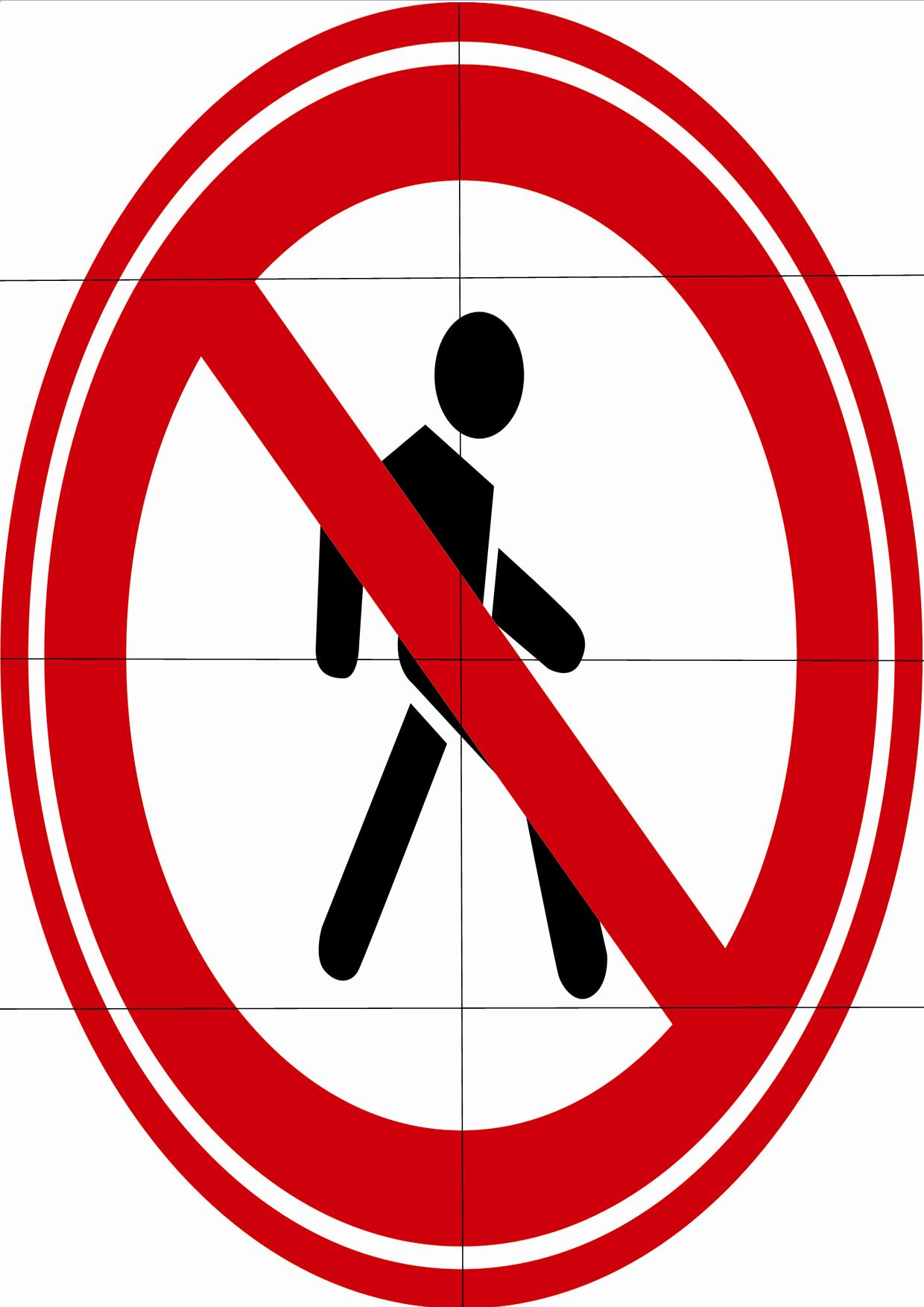 Приложение 4